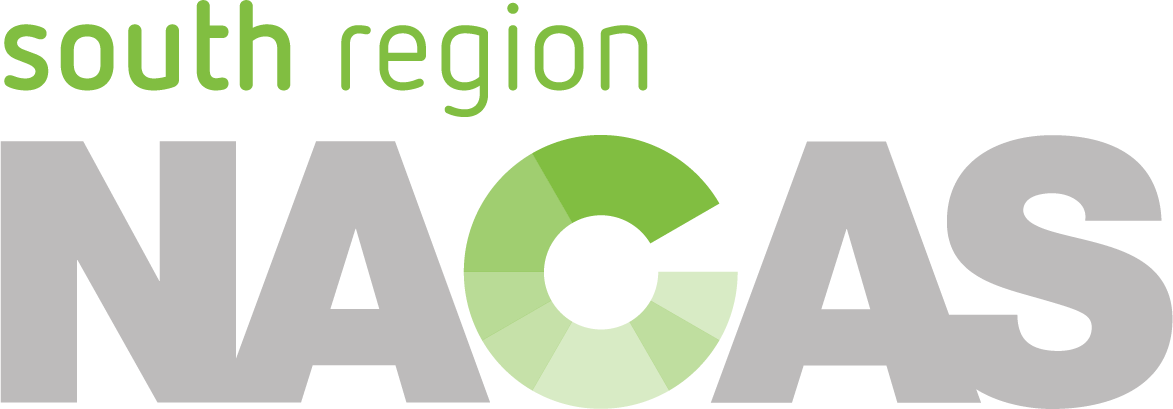 Slate of Officers 2024-2025President 					Brian Browning, University of TennesseePresident-Elect 				Michael Murphy, Georgia Southern University Immediate Past President 			Daniel Armitage, University of North Texas Vice President 				Robin Parker, Southeastern Louisiana UniversityTreasurer 					Jack Burgess, Duke UniversitySecretary 	Carol Agomo, M.B.A., M.P.H., The University of AlabamaConference Coordinator			Richard Owens, University of North TexasProfessional Development Coordinator	Greg Bryant, Prairie View A&M University Membership Coordinator			Alla Jeanae Frank, Jackson State University Communications Coordinator		Andrew McCowan Smith, Ed.D., University of KentuckySouth Region Representative		Esmeralda Valdez, Ph.D., CASP, University of Houston